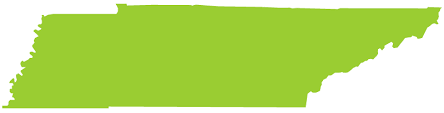 Agriculture in TennesseeAgricultural production in Tennessee contributes more than $4.5 billion to the state’s economy.As of the last USDA Census of Agriculture in 2012, Tennessee has more than 68,000 farms producing on almost 11 million acres of farmland.  Of these farms, 99.0% are non-corporate farms owned by individuals, partners or families.  The top agricultural commodities produced in Tennessee are soybeans, cattle and calves, broilers, and corn.  Crop Insurance in TennesseeAlmost 3 million acres of cropland were covered by insurance in Tennessee in 2016, not including policies for livestock. Almost $900 million in ag liability was protected by crop insurance in Tennessee in 2016, including coverage for:Livestock (through the Livestock Gross Margin or LGM policy), Nurseries,Diversified farms through Whole Farm Revenue protection, andA variety of fruits and vegetables including 50 acres of apples, 231 acres of peaches, and 1,597 acres of fresh market tomatoes.     There are 13 companies and approximately 650 agents licensed to sell crop insurance in Tennessee.  Additionally, numerous adjusters evaluate crop insurance claims in Tennessee.  Each of these sectors represent good-paying jobs in rural America and ensure top-notch service to Tennessee’s 68,000 farms.  In 2016, more than $49 million in indemnities were paid to Tennessee farmers for losses they incurred above and beyond their deductibles, which are on average 25% of the value of the crop.  Tennessee farmers paid an estimated $38 million for this coverage.  